Publicado en Valencia el 06/04/2020 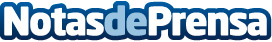 Premium Numbers agradece a todos los profesionales implicados en el desarrollo de un gran proyectoLa lucha para parar frenar el Coronavirus no cesa. Desde Valencia han desarrollado un ventilador turbina para impresoras 3D en todo el mundoDatos de contacto:laura beltran jiménez910078888Nota de prensa publicada en: https://www.notasdeprensa.es/premium-numbers-agradece-a-todos-los Categorias: Medicina Telecomunicaciones Hardware Madrid Valencia E-Commerce http://www.notasdeprensa.es